Информацияо муниципальной программе развития предпринимательства, 
инфраструктуре поддержки субъектов малого и среднего предпринимательства в Усть-Катавском городском округе                                                           за 2016 год                                   (нарастающим  итогом)Приложение 2Организации, образующие инфраструктуру поддержки СМСП (по состоянию на 01.04.2016 г., 01.07.2016 г., 01.10.2016 г., 01.01.2017 г.)Приложение 3Информационно-консультационные центры (ИКЦ)(по состоянию на 01.04.2016 г., 01.07.2016 г., 01.10.2016 г., 01.01.2017 г.)										Приложение 4Общественные объединения муниципального уровня 
(союзы, ассоциации), созданные и выражающие интересы СМСП(по состоянию на 01.04.2016 г., 01.07.2016 г., 01.10.2016 г., 01.01.2017 г.)Общественный представитель Уполномоченного по защите прав предпринимателей 
в Челябинской области в муниципальном образовании 
(по состоянию на 01.04.2016 г., 01.07.2016 г., 01.10.2016 г., 01.01.2017 г.)Приложение 6Адреса сайтов в сети Интернет, на которых размещается информация для СМСП 01.01.2017 г. (за 2016 год)Приложение 7Общие показатели,
характеризующие развитие СМСП в муниципальном образовании01.01.2017 г. (за 2016 год)Приложение 5Совещательные (координационные) органы с участием представителей 
органов власти и СМСП в области развития малого и среднего предпринимательства (далее – советы (комиссии))(за I квартал, I полугодие, 9 месяцев, год)(нарастающим итогом)Приложение 5.1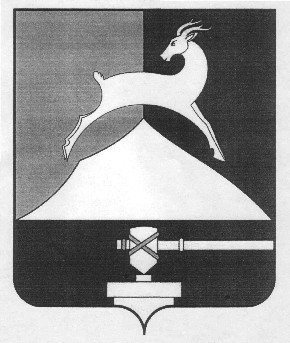 А Д М И Н И С Т Р А Ц И ЯУсть-Катавского городского округаЧелябинской области456043 Челябинская область, г.Усть-Катав, ул.Ленина, 47а  	       телефон 2-52-34, факс (35167) 2-53-35Министру экономического                                                                                развития Челябинской области                                                                                                                                           С.А.СмольниковуУважаемый Сергей Александрович!	Направляем в  Ваш  адрес информацию о муниципальной программе развития предпринимательства, инфраструктуре поддержки субъектов малого и  среднего предпринимательства в Усть-Катавском городском округе за  2016 год.Приложение: на 8 листах.Заместитель главы Усть-Катавского городского округа                                                                         К.А.СамаринИсп. Мальцева Марина АлександровнаТел. 35167 253-45№ п/пНаименование показателейПоказатели1.Информация о действующей муниципальной программе развития малого и среднего предпринимательства (далее - Программа):Информация о действующей муниципальной программе развития малого и среднего предпринимательства (далее - Программа):1.полное наименование Программы«Развитие малого и среднего предпринимательства в Усть-Катавском городском округе на 2015-2017 годы»1.нормативный правовой акт (далее – НПА) о принятии Программы (наименование, номер, дата принятия НПА)Постановление администрации Усть-Катавского городского округа от 17.09.2014г. № 1029,  (изменения от 27.05.2015г, от 25.08.2015г. от 31.12.2015г., от 11.03.2016г. № 244, от 09.09.2016г. № 1066, от 09.11.2016г. № 1394 )1.адрес сайта в сети Интернет, на котором размещена Программаwww:ukgo.su2.Планируемый объем финансирования Программы в 2016 году, 
тыс. рублей, всего,4656,02.в том числе:предусмотрено в НПА о местном бюджете5802.планируется привлечь из областного (федерального) бюджета4076,02.планируется привлечь из внебюджетных фондов03.Фактический объем финансирования Программы (расходы) 
за отчетный период, тыс. рублей, всего,4661,193.в том числе из средств:местного бюджета585,193.областного бюджета (межбюджетные трансферты)03.федерального бюджета (межбюджетные трансферты)4076,03.внебюджетных фондов (с указанием источников финансирования и мероприятий Программы)04.Финансовая поддержка субъектов малого и среднего предпринимательства
за отчетный период (далее – СМСП): Финансовая поддержка субъектов малого и среднего предпринимательства
за отчетный период (далее – СМСП): 4.1)израсходованона предоставление СМСП субсидий (грантов), 
тыс. рублей, всего,4586,04.в том числе из:местного бюджета510,04.областного бюджета04.федерального бюджета4076,04.2) количество СМСП-получателейсубсидий (грантов), ед., всего,114.в том числе за счет средств:местного бюджета64.областного бюджета04.федерального бюджета84.3) планируется создать рабочих мест, ед., всего,434.в том числе за счет средств:местного бюджета 54.областного бюджета04.федерального бюджета414.4) планируетсясохранить рабочих мест, ед., всего,2294.в том числе за счет средств:местного бюджета 334.областного бюджета04.федерального бюджета2015.Информация об использовании механизма предварительной общественной экспертизы при принятии НПА, регулирующих предпринимательскую деятельность:Информация об использовании механизма предварительной общественной экспертизы при принятии НПА, регулирующих предпринимательскую деятельность:5.количество принятых за отчетный период НПА, регулирующих предпринимательскую деятельность, ед., всего,65.в том числе,прошедших предварительную общественную экспертизу,ед.65.способ проведения предварительной общественной экспертизы (указать СМИ, сайт в сети Интернет, где размещен проект НПА, реквизиты протокола заседания координационного (совещательного) органа)сайт в сети Интернет www:ukgo.su раздел законодательство/НПА/проекты НПАраздел соц.-эконом.развитие/малый бизнес/НПА, ОКС протокол  от 22.08.2016г. № 35, № 36 от 16.11.2016г,  № 37 от 19.12.2016г6.Объекты инфраструктуры поддержки СМСП на территории муниципального образования, ед., всего, 36.в том числе:1) общественные объединениямуниципального уровня(союзы, ассоциации и т.д.), созданныеи выражающие интересы СМСП, ед.16.общее количество членов данных общественных объединений, чел.156.2) совещательные (координационные) органы с участием представителей органов власти и СМСП: советы (комиссии) при органах местного самоуправления, ед.16.3) информационно-консультационные центры (далее - ИКЦ), ед.16.количество сотрудников ИКЦ, чел.26.количество СМСП, получивших консультации, чел.3266.4) объекты инфраструктуры, созданные сучастием средств федерального, областного и (или) муниципального бюджетов, ед., всего,06.в том числе:4.1. фонды поддержки малого и среднего предпринимательства, ед. 06.4.2. микрофинансовые организации, ед.06.количество СМСП, получивших микрозаймы за отчетный период, ед.06.общая сумма микрозаймов, выданных за отчетный период, тыс. рублей06.средняя процентная ставка, по которой выданы микрозаймы, %06.4.3.центры по развитию предпринимательства, ед.6.количество сотрудников центра, ед.06.количество СМСП, получивших консультации, ед.06.4.4. фонды (агентства) инвестиционного развития, ед.06.количество СМСП, получивших консультации, ед.06.объем средств (займов), направленных фондом (агентством) на реализацию инвестиционных проектов, тыс. руб.06.количество реализуемых инвестиционных проектов, получивших поддержку фонда (агентства) (финансовую, информационную и т.д.), ед.06.общая сумма реализуемых при поддержке фонда (агентства) инвестиционных проектов, тыс. руб.06.5) организации, образующие инфраструктуру поддержки СМСП,созданные без участия бюджетных средств различного уровня (указать наименование, основной показатель)6.6) иные организации(указать наименование, основной показатель)№ п/пВид организацииНаименование организации / дата создания Адрес юридический / фактический, номер телефона, официальный сайт Руководители организации /учредителиорганизацииУставной капитал организации, тыс. рублейОбъекты инфраструктуры, созданные с участием средств федерального, областного и (или) муниципального бюджетовОбъекты инфраструктуры, созданные с участием средств федерального, областного и (или) муниципального бюджетовОбъекты инфраструктуры, созданные с участием средств федерального, областного и (или) муниципального бюджетовОбъекты инфраструктуры, созданные с участием средств федерального, областного и (или) муниципального бюджетовОбъекты инфраструктуры, созданные с участием средств федерального, областного и (или) муниципального бюджетовОбъекты инфраструктуры, созданные с участием средств федерального, областного и (или) муниципального бюджетов1.Фонды поддержки малого и среднего предпринимательства----2.Микрофинансовые организации----3.Центры по развитию предпринимательства----4.Фонды (агентства) инвестиционного развития----Иныеобъекты инфраструктурыИныеобъекты инфраструктурыИныеобъекты инфраструктурыИныеобъекты инфраструктурыИныеобъекты инфраструктурыИныеобъекты инфраструктуры1.Указать---№ п/пНаименование структурного подразделения ОМСУ (отдела, управления), осуществляющего функции ИКЦ / адресДата создания ИКЦФ.И.О., должность руководителя ИКЦ / номер телефона,e-mailФ.И.О., должность специалиста ИКЦ / номер телефона,e-mail1Отдел социально-экономического развития и размещения муниципального заказа администрации Усть-Катавского городского округа2002г.Мамаева Людмила Михайловна – начальник отдела социально-экономического развития и размещения муниципального заказа администрации Усть-Катавского городского округа3516725334e-mail: adm-ust@yandexМальцева Марина Александровна – ведущий специалист отдела социально-экономического развития и размещения муниципального заказа администрации Усть-Катавского городского округа3516726345adm-ust@yandex№ п/пПолное наименование организации(с указанием организационно-правовой формы)Дата созданияЧисло членов объединения, чел.Адрес юридический / фактический, номер телефона, официальный сайтФ.И.О. руководителя1Некоммерческое партнёрство «Союз предпринимателей г.Усть-Катава «Бизнес Партнёр»26.08.2011г.15г.Усть-Катав, ул.Чапаева, д.3089193575977КречетовВиталийВикторовичФ.И.О., должность общественного представителяАдрес приема обращенийНомер телефонаe-mailКувайцев Дмитрий Вячеславович, индивидуальный предприниматель г.Усть-Катав, ул. Ленина, д.3689123283759D-Craft@mail.ru№ п/пВид информацииНаименование органа власти, ответственного за размещение информацииНаименование сайта в сети Интернет1.Информационная поддержка СМСП (в соответствии со ст.19 Федерального закона от 24 июля 2007 года № 209-ФЗ)Администрация Усть-Катавского городского округаwww.ukgo.su/социально-экономическое развитие/малый бизнес2.Реестры СМСП – получателей поддержкиАдминистрация Усть-Катавского городского округаwww.ukgo.su социально-экономическое развитие/малый бизнес3.Информация о заседаниях общественного координационного Совета по развитию предпринимательства в Усть-Катавском городском округеАдминистрация Усть-Катавского городского округаwww.ukgo.su социально-экономическое развитие/малый бизнес№п/пНаименование показателейПоказатели1.Количество СМСП, ед., всего, 6831.в том числе:1.малых предприятий (юридических лиц)81031.микропредприятий (юридических лиц)81031.средних предприятий (юридических лиц)21.индивидуальных предпринимателей5581.глав К(Ф)Х122.Среднесписочная численность работников (без внешних совместителей), занятых у СМСП, чел. , всего,1708*2.из них:2.на малых предприятиях (юридических лицах)5403202.на микропредприятиях (юридических лицах)5403202.на средних предприятиях (юридических лицах)3032.у индивидуальных предпринимателей (за исключением индивидуальных предпринимателей)5332.у глав К(Ф)Х (за исключением глав К(Ф)Х)123.Оборот СМСП, тыс. рублей, всего,1685276,73.из них:3.малых предприятий (юридических лиц)100375,5775101,33.микропредприятий (юридических лиц)100375,5775101,33.средних предприятий (юридических лиц)389470,93.индивидуальных предпринимателей (считается по показателю «Выручка»)407340,03.глав К(Ф)Х12989,04.Численность занятых в экономике городского округа (муниципального района), тыс. чел.11,85.Доля налогов, уплаченных СМСП, в общем объеме налоговых поступлений в местный бюджет, %15,2№ п/пНаимено-вание совета (комиссии)НПА, опреде-ляющие порядок создания и состав совета (комиссии)(с учетом изменений)Ф.И.О., должность, контактный телефон руководителя совета (комиссии)Адрес сайта (раздела) в сети Интернет, где размещена информация о совете (комиссии) (ссылка на данный раздел)Перечень общественных объединений (союзов, ассоциаций и т.д.), созданных и выражающих интересы СМСП, представители которых входят в состав совета (комиссии)Общее число членов совета (комиссии), чел.Число представи-телей общественных объединений (союзов, ассоциаций и т.д.), созданных и выражающих интересы СМСП,  входящих  в состав совета (комиссии), чел.Число СМСП, являю-щихся членами совета (комиссии), при этом не представ-ляющих общест-венные объеди-нения (союзы, ассоциации  и т.д.), созданные и выража-ющие интересы СМСП, чел.Число заседаний, прове-денных советом (комиссией) за отчетный период, ед.Даты заседаний совета (комиссии)Общественный координационный Совет по развитию предпринимательства в Усть-Катавском городском округепостановление администрации Усть-Катавского городского округа от 17.08.2012г.  № 960 «Об  общественном координационном Совете по развитию малого и среднего предпринимательства в УКГО (изменения от 31.12.2015г. № 1585)Семков Сергей Диодорович  – глава Усть-Катавского городского округа, т.  8 (35167) 2-52-34www.ukgo.su социально-экономическое развитие,малый бизнесНекоммерческое партнёрство «Союз предпринимателей г.Усть-Катава «Бизнес Партнёр»19212401.07.201622.08.201616.11.201619.12.2016№ п/пНаименование совета (комиссии)Перечень конкретных вопросов, рассмотренных советом (комиссией)на заседаниях Проекты НПА, прошедших общественную экспертизу с привлечением совета (комиссии) за отчетный периодКоличество проектов НПА, прошедших общественную экспертизу с привлечением совета (комиссии) за отчетный периодКратко указать основные проблемы, которые по коллегиальному мнению представителей совета (комиссии) препятствуют развитию СМСП1.Общественный координационный Совет по развитию предпринимательства в Усть-Катавском городском округе1.Кадастровая оценка земельных участков, изменение принципов оценочной деятельности и влияние на перспективы оспаривания результатов кадастровой оценки.2.Инвестиционное развитие Усть-Катавского городского округа.3.Перечень государственных и муниципальных услуг предоставляемых Многофункциональным центром.4.Рассмотрениеизменений внесенных в Федеральный закон  от 24 июля 2007г. №209-ФЗ "О развитии малого и среднего предпринимательства в Российской Федерации".5.Рассмотрение изменений в Программу «Развитие малого и среднего предпринимательства в Усть-Катавском городском округе на 2015-2017 годы».6.Рассмотрение проекта нормативно-правового акта постановления администрации Усть-Катавского городского округа «Об утверждении порядка предоставления субсидий субъектам малого и среднего предпринимательства за счет средств бюджета Усть-Катавского городского округа в 2016 году».7.Рассмотрение кандидатуры в Министерство экономического развития Челябинской области  для участия в рабочей группе Рейтинга по предлагаемым направлениям.8. Информация о Всероссийском форуме для предпринимателей «Территория бизнеса – территория жизни».9.Распределение средств бюджета Усть-Катавского городского округа, выделенные для обеспечения финансовой поддержки СМСП по мероприятиямПрограммы «Развития малого и среднего предпринимательства в Усть-Катавском городском округе в 2015-2017 годы» в сумме 4586,0 тыс.рублей1. Постановление администрации Усть-Катавского городского округа от 02.09.2016г. № 1049 «Об утверждении Порядка предоставления субсидий субъектам малого и среднего предпринимательства за счет бюджета Усть-Катавского городского округа в 2016 году».2. Постановление администрации Усть-Катавского городского округа  от 01.12.2016г. № 1569 « Об  утверждении Положения о  конкурсе «Лучший предприниматель года Усть-Катавского городского округа»3. Постановление администрации Усть-Катавского городского округа  от 19.12.2016г. № 1672 « О  проведении конкурса «Лучший предприниматель года Усть-Катавского городского округа»4. Постановление администрации Усть-Катавского городского округа  от 21.12.2016г. № 1675 « О внесении изменений в муниципальную программу «Развитие малого и среднего предпринимательства в Усть-Катавском городском округе на 2015-2017 годы»41.Высокий уровень налогообложения.2. Высокая стоимость кредитных ресурсов (процентная ставка).3.Рост отчислений в пенсионный фонд.4.Конкуренция с незарегистрированными  субъектами малого бизнеса по стоимости работ услуг.
5.Отсутствие должной социальной защищенности и личной безопасности владельцев и работников малых предприятий.6.Ззамена контрольно-кассовой техники на новую, где её купить, с какой организацией заключать договора на обслуживание ККТ.7. Согласование на рассмотрение  перечня отдаленных или труднодоступных местностей.8. Отсутствие квалифицированных кадров в той или другой сфере деятельности.

10. Рассмотрение финансирования  Программы в 2016 году составляет –  580 тыс. рублей из  бюджета городского округа, 4076 тыс. рублей из федерального бюджета всего – 4656 тыс.рублей на следующие мероприятия:Заявлений принято на сумму 4715,535 тыс.руб. дефицит денежных средств составляет 129,535 тыс.руб. Рассмотреть следующие варианты:- уменьшение выделяемых субсидий у всех претендентов по удельному весу; - уменьшение выделяемой суммы у заявителя набравший меньшую сумму баллов по конкурсу.11. Проведение конкурса «Лучший предприниматель года» в 2016 году выделение средств для  мероприятий Программы.Рассмотрение номинаций на конкурс «Лучший предприниматель года».Конкурс проводится по следующим номинациям:для СМП, проработавших более 2-х лет:	«Развитие производства»;«Развитие женского предпринимательства»;"Развитие в сфере общественного питания и торговли"; «Развитие  услуг населению»;для СМП проработавших не более 2-х лет и возраст индивидуального предпринимателя, руководителя организации, которых не  превышает 35 лет в номинации: "Развитие начинающего и  молодёжного предпринимательства».Предложения и обсуждения кандидатур в номинации.12.О согласовании исключения из Перечня муниципального недвижимого имущества, предназначенного для передачи во владение и (или) пользование субъектам малого и среднего предпринимательства, и организациям, образующих инфраструктуру поддержки субъектов малого и среднего предпринимательства следующих объектов недвижимости:- нежилое помещение  общей площадью 80,3 кв.м.  по адресу: г.Усть-Катав. ул.Ленина, д.31, стр.3;           - нежилое помещение №1 общей площадью 82.7 кв.м по адресу: г.Усть-Катав. ул.Социалистическая, д.31.   13. Письмо Уполномоченного по защите прав предпринимателей в Челябинской области Гончарова А.Н.:  вопросы и предложения по улучшению бизнес климата в Челябинской области и Российской Федерации14 Внесение изменений в мероприятия финансовой поддержки субъектов малого и среднего предпринимательства на 2017 год в муниципальную Программу «Развитие малого и среднего предпринимательства в Усть-Катавском городском округе на 2015-2017 годы».15. Подведение итогов Конкурса «Лучший предприниматель усть-катавского городского округа».от «10 »  января  2017г.                                                     исх. № ____________